INSERIR AQUI O NOME DA MINHA EMPRESAINSERIR NO ÍCONE EM BAIXO A IMAGEM DA SUA EMPRESA (LOGÓTIPO OU FOTO) 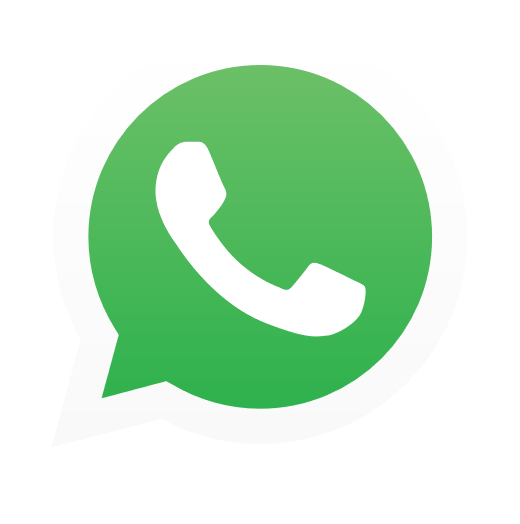 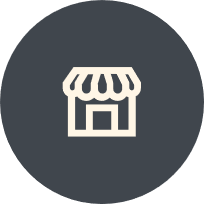 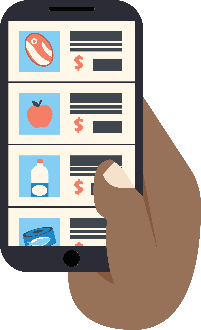 